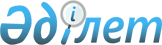 Қостанай ауданы әкімдігінің 2014 жылғы 10 қыркүйектегі № 636 "Үгіттік баспа материалдарын орналастыру үшін орындар белгілеу туралы" қаулысына өзгерістер енгізу туралы
					
			Күшін жойған
			
			
		
					Қостанай облысы Қостанай ауданы әкімдігінің 2017 жылғы 29 мамырдағы № 292 қаулысы. Қостанай облысының Әділет департаментінде 2017 жылғы 29 маусымда № 7122 болып тіркелді. Күші жойылды - Қостанай облысы Қостанай ауданы әкімдігінің 2019 жылғы 21 мамырдағы № 310 қаулысымен
      Ескерту. Күші жойылды - Қостанай облысы Қостанай ауданы әкімдігінің 21.05.2019 № 310 қаулысымен (алғашқы ресми жарияланған күнінен кейін күнтізбелік он күн өткен соң қолданысқа енгізіледі).
      "Қазақстан Республикасындағы сайлау туралы" 1995 жылғы 28 қыркүйектегі Қазақстан Республикасы Конституциялық заңының 28-бабы 6-тармағына сәйкес Қостанай ауданының әкімдігі ҚАУЛЫ ЕТЕДІ:
      1. Қостанай ауданы әкімдігінің 2014 жылғы 10 қыркүйектегі № 636 "Үгіттік баспа материалдарын орналастыру үшін орындар белгілеу туралы" қаулысына (Нормативтік құқықтық актілерді мемлекеттік тіркеу тізілімінде № 5074 болып тіркелген, 2014 жылғы 19 қазанда "Арна" газетінде жарияланған) келесі өзгерістер енгізілсін:
      2-тармақ алынып тасталсын;
      көрсетілген қаулының қосымшасы осы қаулының қосымшасына сәйкес жаңа редакцияда жазылсын.
      2. Осы қаулының орындалуын бақылау Қостанай ауданы әкімі аппаратының басшысына жүктелсін.
      3. Осы қаулы алғашқы ресми жарияланған күнінен кейін күнтізбелік он күн өткен соң қолданысқа енгізіледі.
      КЕЛІСІЛДІ
      Қостанай аудандық сайлау
      комиссиясының төрағасы
      _______________ В. Панин Үгіттік баспа материалдарын орналастыру үшін орындар
					© 2012. Қазақстан Республикасы Әділет министрлігінің «Қазақстан Республикасының Заңнама және құқықтық ақпарат институты» ШЖҚ РМК
				
      Аудан әкімі

К. Ахметов
Әкімдіктің
2017 жылғы 29 мамырдағы
№ 292 қаулысына қосымшаӘкімдіктің
2014 жылғы 10 қыркүйектегі
№ 636 қаулысына қосымша
№
Елді мекеннің атауы
Үгіттік баспа материалдарын орналастыру үшін орындары
1
Александровка ауылы
Қостанай ауданы әкімдігі білім бөлімінің "Александров орта мектебі" мемлекеттік мекемесі ғимаратының алдындағы тақта 
2
Давыденовка ауылы
Қостанай ауданы әкімдігі білім бөлімінің "Давыденов негізгі мектебі" мемлекеттік мекемесі ғимаратының алдындағы тақта
3
Жуковка ауылы
Қостанай ауданы әкімдігі білім бөлімінің "Жуков негізгі мектебі" мемлекеттік мекемесі ғимаратының алдындағы тақта
4
Балықты ауылы
Балықты ауылы алаңындағы тақтада 
5
Белозерка ауылы
Қостанай ауданы әкімдігі білім бөлімінің "Белозер негізгі мектебі" мемлекеттік мекемесі ғимаратының алдындағы тақта
6
Сергеевка ауылы
Қостанай ауданы әкімдігі білім бөлімінің "Сергеев негізгі мектебі" мемлекеттік мекемесі ғимаратының алдындағы тақта
7
Борис-Романовка ауылы
Қостанай ауданы әкімдігі білім бөлімінің "Борис-Романов орта мектебі" мемлекеттік мекемесі ғимаратының алдындағы тақта
8
Владимировка ауылы
Қостанай ауданы әкімдігі білім бөлімінің "Владимиров орта мектебі" мемлекеттік мекемесі ғимаратының алдындағы тақта
9
Сормовка ауылы
Қостанай ауданы әкімдігі білім бөлімінің "Сормов негізгі мектебі" мемлекеттік мекемесі ғимаратының алдындағы тақта
10
Воскресеновка ауылы
Воскресеновка ауылы алаңындағы тақтада 
11
Глазуновка ауылы
Қостанай ауданы әкімдігі білім бөлімінің "Глазунов орта мектебі" мемлекеттік мекемесі ғимаратының алдындағы тақта
12
Семеновка ауылы
Қостанай ауданы әкімдігі білім бөлімінің "Семенов орта мектебі" мемлекеттік мекемесі ғимаратының алдындағы тақта
13
Васильевка ауылы
Қостанай ауданы әкімдігі білім бөлімінің "Васильев бастауыш мектебі" мемлекеттік мекемесі ғимаратының алдындағы тақта
14
Ждановка ауылы
Қостанай ауданы әкімдігі білім бөлімінің "Жданов орта мектебі" мемлекеттік мекемесі ғимаратының алдындағы тақта
15
Семилетка ауылы
Семилетка ауылы алаңындағы тақтада
16
Кировка ауылы
Қостанай ауданы әкімдігі білім бөлімінің "Киров бастауыш мектебі" мемлекеттік мекемесі ғимаратының алдындағы тақта
17
Алтын Дала ауылы
Қостанай ауданы әкімдігі білім бөлімінің "Қадыр Каримов атындағы орта мектебі" мемлекеттік мекемесі ғимаратының алдындағы тақта
18
Жамбыл ауылы
Қостанай ауданы әкімдігі білім бөлімінің "Жамбыл орта мектебі" мемлекеттік мекемесі ғимаратының алдындағы тақта
19
Сәмір ауылы
Сәмір медициналық пункті ғимаратының алдындағы тақта
20
Абай ауылы
Қостанай ауданы әкімдігі білім бөлімінің "Абай негізгі мектебі" мемлекеттік мекемесі ғимаратының алдындағы тақта
21
Заречное ауылы
Қостанай ауданы әкімдігі білім бөлімінің "Заречный мектеп-лицейі" мемлекеттік мекемесі ғимаратының алдындағы тақта
22
Заречное ауылы 
Қостанай ауданы әкімдігінің "Білім бөлімі" мемлекеттік мекемесінің "Мемлекеттік тілде оқытатын Заречный орта мектебі" коммуналдық мемлекеттік мекемесі ғимаратының алдындағы тақта
23
Новоселовка ауылы
Қостанай ауданы әкімдігі білім бөлімінің "Новоселов бастауыш мектебі" мемлекеттік мекемесі ғимаратының алдындағы тақта
24
Осиновка ауылы
Қостанай ауданы әкімдігі білім бөлімінің "Осинов бастауыш мектебі" мемлекеттік мекемесі ғимаратының алдындағы тақта
25
Рыспай ауылы
Қостанай ауданы әкімдігі білім бөлімінің "Рыспай негізгі мектебі" мемлекеттік мекемесі ғимаратының алдындағы тақта
26
Талапкер ауылы
Қостанай ауданы әкімдігі білім бөлімінің "Талапкер бастауыш мектебі" мемлекеттік мекемесі ғимаратының алдындағы тақта
27
Затобол кенті
"Тұрғын үй-коммуналдық шаруашылық, жолаушылар көлігі және автомобиль жолдары бөлімі" мемлекеттік мекемесінің Қостанай ауданы әкімдігінің "Затобол жылу энергетикалық компаниясы" коммуналдық мемлекеттік кәсіпорны ғимаратының алдындағы тақта
28
Затобол кенті
Қостанай ауданы әкімдігі білім бөлімінің "Затобол мектеп-гимназиясы" мемлекеттік мекемесі ғимаратының алдындағы тақта
29
Затобол кенті
"Қостанай ауданының Затобол кенті әкімінің аппараты" мемлекеттік мекемесі ғимаратының алдындағы тақта
30
Затобол кенті
Қостанай ауданы әкімдігі білім бөлімінің "№ 2 Затобол орта мектебі" мемлекеттік мекемесі ғимаратының алдындағы тақта
31
Затобол кенті
Қостанай ауданы әкімдігі білім бөлімінің "№ 1 Затобол орта мектебі" мемлекеттік мекемесі ғимаратының алдындағы тақта
32
Затобол кенті
Қостанай ауданы әкімдігінің "Мәдениет және тілдерді дамыту бөлімі" мемлекеттік мекемесінің "Мәдени-демалыс орталығы" коммуналдық мемлекеттік қазыналық кәсіпорын ғимаратының алдындағы тақта
33
Арман ауылы
Қостанай ауданы әкімдігі білім бөлімінің "Красный Передовик бастауыш мектебі" мемлекеттік мекемесі ғимаратының алдындағы тақта
34
 Майкөл ауылы
Қостанай ауданы әкімдігі білім бөлімінің "Майкөл орта мектебі" мемлекеттік мекемесі ғимаратының алдындағы тақта
35
Рязановка ауылы
Қостанай ауданы әкімдігі білім бөлімінің "Рязанов бастауыш мектебі" мемлекеттік мекемесі ғимаратының алдындағы тақта
36
Шеминовское ауылы
Шеминов ауылы клубының ғимаратының алдындағы тақта
37
Алтынсарин ауылы
Қостанай ауданы әкімдігі білім бөлімінің "Алтынсарин орта мектебі" мемлекеттік мекемесі ғимаратының алдындағы тақта
38
Мичуринское ауылы
Қостанай ауданы әкімдігі білім бөлімінің "Мичурин орта мектебі" мемлекеттік мекемесі ғимаратының алдындағы тақта
39
Садовое ауылы
Қостанай ауданы әкімдігі білім бөлімінің "Садовый орта мектебі" мемлекеттік мекемесі ғимаратының алдындағы тақта
40
Мәскеу ауылы
Қостанай ауданы әкімдігі білім бөлімінің "Московский орта мектебі" мемлекеттік мекемесі ғимаратының алдындағы тақта
41
Мәскеу ауылы
Қостанай ауданы әкімдігі білім бөлімінің "Озерный негізгі мектебі" мемлекеттік мекемесі ғимаратының алдындағы тақта
42
Светлый Жаркөл ауылы
Светлый Жаркөл медициналық пункті ғимаратының алдындағы тақта
43
Надеждинка ауылы
Қостанай ауданы әкімдігі білім бөлімінің "Надеждин орта мектебі" мемлекеттік мекемесі ғимаратының алдындағы тақта
44
Озерное ауылы
Қостанай ауданы әкімдігі білім бөлімінің "Озерный орта мектебі" мемлекеттік мекемесі ғимаратының алдындағы тақта
45
Молокановка ауылы
Қостанай ауданы әкімдігі білім бөлімінің "Молоканов негізгі мектебі" мемлекеттік мекемесі ғимаратының алдындағы тақта
46
Нечаевка ауылы
Қостанай ауданы әкімдігі білім бөлімінің "Нечаев негізгі мектебі" мемлекеттік мекемесі ғимаратының алдындағы тақта
47
Октябрьское ауылы
Ауылдық мәдениет үйі ғимаратының алдындағы тақта
48
Шоққарағай ауылы
Қостанай ауданы әкімдігі білім бөлімінің "Ленин бастауыш мектебі" мемлекеттік мекемесі ғимаратының алдындағы тақта
49
Рыбное ауылы
Қостанай ауданы әкімдігі білім бөлімінің "Рыбин бастауыш мектебі" мемлекеттік мекемесі ғимаратының алдындағы тақта
50
Половниковка ауылы
Қостанай ауданы әкімдігі білім бөлімінің "Половников орта мектебі" мемлекеттік мекемесі ғимаратының алдындағы тақта
51
Константиновка ауылы
Қостанай ауданы әкімдігі білім бөлімінің "Константинов негізгі мектебі" мемлекеттік мекемесі ғимаратының алдындағы тақта
52
Садчиковка ауылы
Қостанай ауданы әкімдігі білім бөлімінің "Садчиков орта мектебі" мемлекеттік мекемесі ғимаратының алдындағы тақта
53
 Бегежан ауылы
Қостанай ауданы әкімдігі білім бөлімінің "Бегежан негізгі мектебі" мемлекеттік мекемесі ғимаратының алдындағы тақта
54
Ульяновское ауылы
Қостанай ауданы әкімдігі білім бөлімінің "Ульянов орта мектебі" мемлекеттік мекемесі ғимаратының алдындағы тақта
55
Суриковка ауылы
Ауылдық кітапхана ғимаратының алдындағы тақта
56
Шишкинское ауылы
Қостанай ауданы әкімдігі білім бөлімінің "Шишкин орта мектебі" мемлекеттік мекемесі ғимаратының алдындағы тақта